Table de concordancedes noms de photographes et des numéros de plaquesdu fonds photographique Jules RichardCette table est constituée à partir des fiches collections dans lesquelles Jules Richard enregistrait et numérotait les vues agrégées à son fonds entre 1893 et 1929. Chaque collection était inscrite au nom du ou des auteurs.Une vue commercialisée par Jules Richard (sauf les vues érotiques) porte d’ordinaire la mention Vérascope Richard ou Glyphoscope Richard, une légende et le numéro d’enregistrement. A partir du numéro, on trouve en italiques dans la troisième colonne de la table ci-après le nom du photographe tel qu’indiqué par les archives. La colonne suivante donne le nom complet quand il est connu, corrigé en cas d’orthographe inexacte ou complété en cas de nom d’usage. Datations signifie qu’au moins une vue de la série est datée ou datable de façon certaine ; la mention 14-18 signifie des plaques de la guerre sans date plus précise. Une fois repéré un nom, on trouve dans le travail sur les photographes la notice correspondante.Les numéros de vues Jules Richard que l’on rencontre ordinairement sont ceux-ci-dessous mais une numérotation antérieure exista brièvement. En cas de doute, le plus simple est de comparer la correspondance de numéro avec les fascicules de vente de l’époque. La mention Vérascope Richard ne signifie pas nécessairement qu’il s’agit d’un positif distribué par Jules Richard. 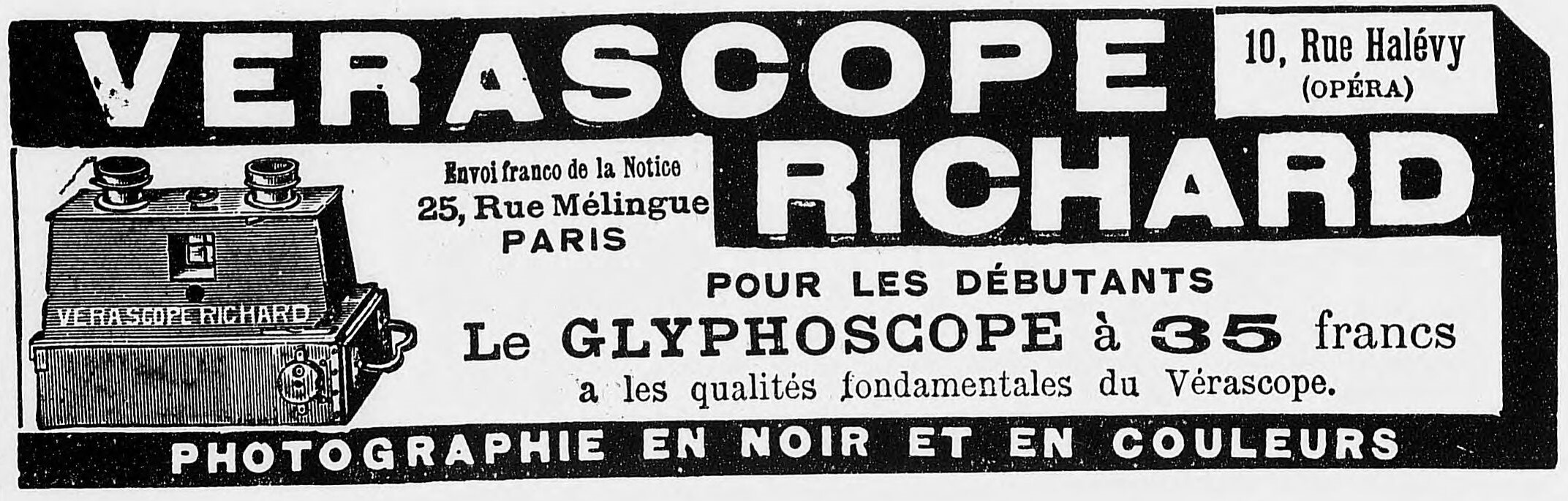 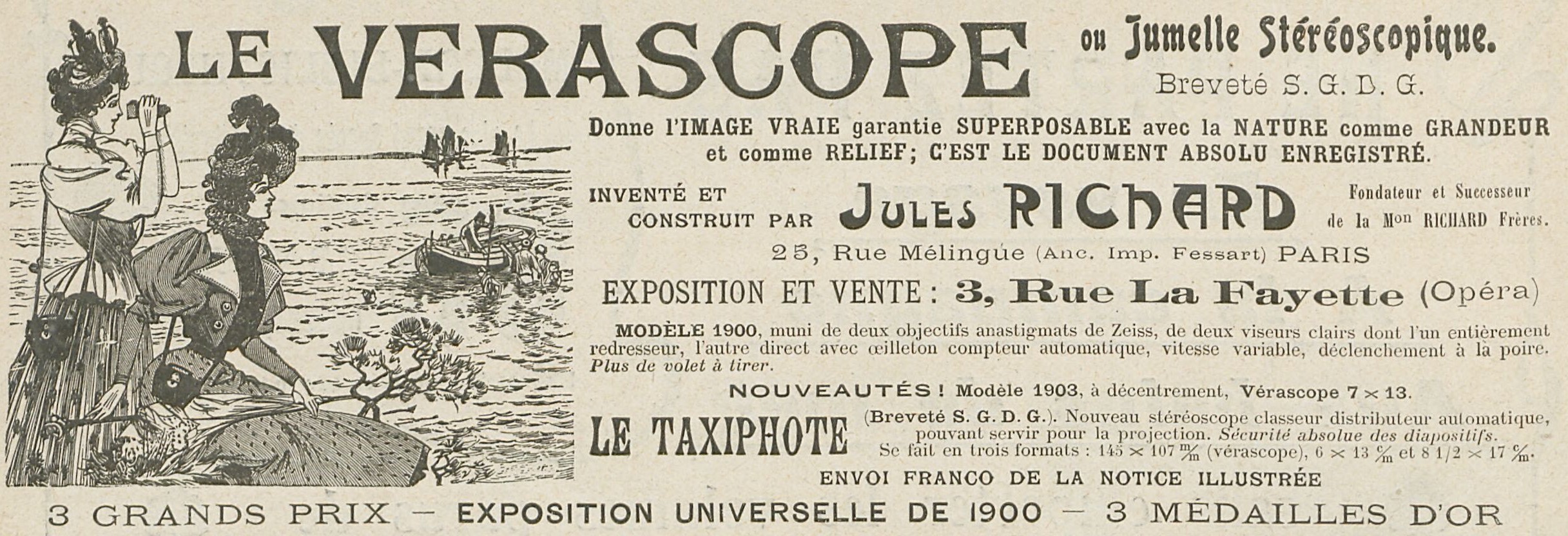 					                  N°					                  N°NOMS ARCHIVESNOMS COMPLETES/CORRIGESDATATIONS 11171RICHARDRICHARD Jules1895 190011721271DESCHAMP(S)12721391LEVEQUE13921582MICHEL15831887GACHETGACHET Amélius Petrus Charles18881950DEVALBOULARAN Abel Paul Marie Benjamin dit Abel DEVAL19512104COLIN21052167DESCHAMP(S)21685440RICHARDRICHARD Jules3641DELAHAYEDELAHAYE Lucien Jacques Urbain3643RUDAUXRUDAUX Lucien54415786SANSAULIEUSAINSAULIEU Max Paul Henri189957875925CUSENIERCUISENIER Charles Auguste Ambroise59266014COLIN60156043VERGESVERGES ZARAGOZA Gerardo60446492JAVALJAVAL Jean Félix64937198L.MERLEMERLE Louis Henry et MASSE Marthe Antoinette Eugénie71997214VERGESVERGES ZARAGOZA Gerardo72158893RICHARDRICHARD Jules190088949062DESCHAMP(S)906310438RICHARDRICHARD Jules1896 1901 1902N°N°NOMS ARCHIVESNOMS COMPLETES/CORRIGESDATATIONS1043910510GACHETGACHET Amélius Petrus Charles1051110540LEVEQUE1054110546VERGESVERGES ZARAGOZA Gerardo1054710848RICHARDRICHARD Jules19021084910944BONO BRUCHIBONO Charles et BRUSCHI Juan fils1094511219KAPFERERKAPFERER Henri19011122011532JEAN BERNARD1153311709RICHARDRICHARD Jules1171011796LOURDON1900 19011179712202Anonyme19001220312219KAPFERERKAPFERER Henri1222012237VERGESVERGES ZARAGOZA Gerardo1223812251DESCHAMP(S)1225212683RICHARDRICHARD Jules19001268412732RUDAUXRUDAUX Lucien1273312873RICHARDRICHARD Jules1287412932DESCHAMP(S)1293313459RICHARDRICHARD Jules1346013602LEGRANDLEGRAND Paul Léon1360314001RICHARDRICHARD Jules19001400214235FOURNIER1423614749RICHARDRICHARD Jules1475014895FEUILLETFEUILLET Maurice Alexandre Albert19031489614906RUDAUXRUDAUX LucienN°N°NOMS ARCHIVESNOMS COMPLETES/CORRIGESDATATIONS1490714910MARXISAAC dit MARX Henri19031491115142RICHARDRICHARD Jules1514315144RUDAUXRUDAUX Lucien19031514515149DUBREUILDUBREUIL Léon19031515015160FEUILLETFEUILLET Maurice Alexandre Albert 19031516115262RUDAUXRUDAUX Lucien1901 19031526315772RICHARDRICHARD Jules1577315802Anonyme1580315809FEUILLETFEUILLET Maurice Alexandre Albert1581015863RUDAUXRUDAUX Lucien19031586415875RICHARDRICHARD Jules1587616052FEUILLETFEUILLET Maurice Alexandre Albert1605316085RICHARDRICHARD Jules1608617352BERTRANDBERTRAND Alphonse Frédéric1735317395MAURICE LEVYLEVIS Maurice Hippolyte Félix1739618905Capitaine PELLETIERPELLETIER Raphaël Henri Léon1890619784RICHARDRICHARD Jules19041978519935DEYROLLESDEYROLLE Etienne Marie1993620264RICHARDRICHARD Jules2026520538BERTRANDBERTRAND Alphonse Frédéric2053920840RICHARDRICHARD Jules19042084121162ALLUAUDALLUAUD Charles1903 19042116321177Anonyme2117821397MARIE BERNARDALIX Augustin Pierre Antoine/père MARIE-BERNARD19042139821467RICHARDRICHARD Jules19052146821491Capitaine BARTHAUDBARTHAUD Henri René Joseph1900N°N°NOMS ARCHIVESNOMS COMPLETES/CORRIGESDATATIONS2149221561CUSENIERCUISENIER Charles Auguste Ambroise2156222861L.MERLEMERLE Louis Henry et MASSE Marthe Antoinette Eugénie2286222938LEGRANDLEGRAND Paul Léon2293923018DUBRUGEAUDDUBRUJEAUD Jean Edouard19042301923302DELGADODELGADO Y VIDAL Francisco de Asis2330323313VERGESVERGES ZARAGOZA Gerardo2331423334KRITCH2333523459MONINMONIN Maurice Henri19042346023500ACKERACKER Paul Théodore19022350123629RICHARDRICHARD Jules2363023771DUBREUILDUBREUIL Léon19052377223795RUDAUXRUDAUX Lucien19052379623799DUBREUILDUBREUIL Léon2380023914DELAHAYEDELAHAYE Lucien Jacques Urbain2391523974Anonyme2397523996DUBREUILDUBREUIL Léon2399724128MAZEMASI Louis François19042412924371L.MERLEMERLE Louis Henry et MASSE Marthe Antoinette Eugénie2437224384LEGAY2438524688COLIN2468924749LOCKERTPELLETIER Joséphine Marie dite Juliette ép.LOCKERT2475024793MICHALET19052479424896TETRELTETREL Pierre Jean Baptiste N°N°NOMS ARCHIVESNOMS COMPLETES/CORRIGESDATATIONS2489724911LOCKERTPELLETIER Joséphine Marie dite Juliette ép.LOCKERT19052491225211FOURNIER2521225667DUVELLEROYDUVELLEROY Léon Louis Clément1902 1903 1904 2566825781CARPEAUXCARPEAUX Victor Louis Joseph2578225803Anonyme2580426703RICHARDRICHARD Jules1905 19062670426717DUBREUILDUBREUIL Léon19052671826827BERMONTBERMON Victor Félix2682826857DUBREUILDUBREUIL Léon19052685826915RICHARDRICHARD Jules2691626924Anonyme2692527245LEMOINELEMOINE Achille Georges 2724627330Anonyme2733128201MEIGRETMEGRET Charles Henri Théophile1899 1900 1902 1904 19052820228279CLERISSEAUCLERISSEAU Auguste19002828029196LEMOINELEMOINE Achille Georges 19012919729293HERMANN BRASSEURBRASSEUR Hermand2929429712TUROTTUROT Henri Fernand Emile2971329862FEUILLETFEUILLET Maurice Alexandre Albert2986329925DUBREUILDUBREUIL Léon2992629957CONSEIL2995830578LENFANTLENFANT Eugène Armand3057930601RICHARDRICHARD Jules19063060230612CLERISSEAUCLERISSEAU Auguste19063061330781Docteur GUYOTGUYOT Charles Eugène Camille19003078230814RICHARDRICHARD Jules19063081530837CLERISSEAUCLERISSEAU Auguste3083830892RICHARDRICHARD Jules3089331292BERTRANDBERTRAND Alphonse FrédéricN°N°NOMS ARCHIVESNOMS COMPLETES/CORRIGESDATATIONS3129331597GEORGES LEFEBVRE3159831693CHEVALIERCHEVALIER Martial 3169431985LEMOINELEMOINE Achille Georges 3198632003Capitaine PELLETIERPELLETIER Raphaël Henri Léon3200432141PASQUIER3214232728RICHARDRICHARD Jules19063272933170SCHIAVONI3317133882BERTRANDBERTRAND Alphonse Frédéric3388334012RICHARDRICHARD Jules19063401334124COLIN3412534207TETRELTETREL Pierre Jean Baptiste 3420834889LEMOINELEMOINE Achille Georges 19063489035014GEORGES LEFEBVRE3501535177RICHARDRICHARD Jules3517836113FEUILLETFEUILLET Maurice Alexandre Albert1902 19043611436357CLERISSEAUCLERISSEAU AugusteN°N°NOMS ARCHIVESNOMS COMPLETES/CORRIGESDATATIONS3635836461BESVILLE3646236677NACHERNACHER Emile Jean François3667836705CLERISSEAUCLERISSEAU Auguste19063670636717POUGETPOUGET Edouard19063671837417COLLARDEAUCOLARDEAU Louis Joseph Emmanuel3741837850PREVOTATPREVOTAT Marie3785137866JAGGERSCHMIDT3786737944PUENTAS3794538290TORRIJOS1902 19063829138903VERGANDVERGAND Georges Marie Ferdinand et EUDELINNE Marie Lucille3890438962LEO LEFEBVRELEFEBVRE Léonard Alexandre dit Léo3896339061FEUILLETFEUILLET Maurice Alexandre Albert19063906239079FORRERFORRER Gustav3908039730VERGANDVERGAND Georges Marie Ferdinand et EUDELINNE Marie Lucille19063973139913BLANCHETBLANCHET Armand Auguste19063991440048CARTERON19004004940140Docteur GUILLONGUILLON Noël Louis Albert 19004014140390AUBRY D’AMIENS4039140533Docteur GUILLONGUILLON Noël Louis Albert4053441050ALLUAUDALLUAUD Charles1905 19064105141287POUGETPOUGET Edouard4128841539TUROTTUROT Henri Emile Fernand4154041634OBRY4163541764LEO LEFEBVRELEFEBVRE Léonard Alexandre dit Léo 4176542019BROTBROT Eugène Victor19004202042045BLANC de Marseille4204642248L.MERLEMERLE Louis Henry et MASSE Marthe Antoinette EugénieN°N°NOMS ARCHIVESNOMS COMPLETES/CORRIGESDATATIONS4224942608CHEMIN-DUPONTESCHEMIN-DUPONTES Georges Jules Michel19034260942685PRISSETTE4268642740LEGAY4274143023DUVIVIER190542766DELACROIX4302443316HANTZHANTZ Edmond Léon Gonzague Hippolyte4331743529LEMOINELEMOINE Achille Georges 4353043839SCHOEININGENSCHOENINGER Emile et Jules César19024384043897VERGNIAUD4389843990Directeur PERRINPERRIN Paul4399144002RICHARD de BrestRICHARD Pierre Albert Marie19054400344089MAHEMAHE Georges Marie Joseph4409044165GEORGES LEFEBVRE4416644262SIMORESIMORE Félix4426344265PAGES4426644414SAUQUESAUQUES Emile Léon4441544427HENRY DU GARDIERROBERT DU GARDIER Henri dit Henry Jean Gaston 4442844447SCHOEININGENSCHOENINGER Emile et Jules César4444844458FOURNIER4445944459ROUX LAMBERT4446044482FOURCAULT4448345083CARPEAUXCARPEAUX Victor Louis Joseph1905N°N°NOMS ARCHIVESNOMS COMPLETES/CORRIGESDATATIONS4508446339RICHARDRICHARD Jules19064634046898LEVEQUE4689946905STEMTZ4690646916RATABOULRATABOUL Pierre Casimir Daniel Edmond4691747067CLOPINCLOPIN Camille Alexis1906 19074706847262RICHARDRICHARD Jules19074726347368BLANCHETBLANCHET Armand Auguste4736947429SCHOEININGENSCHOENINGER Emile et Jules César4743047644CORVISARTCORVISART Charles Pierre René Victor1904 19054764547826NIVELLENIVELLE Robert Georges19004782747920DUVERGIERDUVERGER Antoine Auguste dit DUVERGIER4792147999FINOT POUGETV.chaque nom19074800049177VERGANDVERGAND Georges Marie Ferdinand et EUDELINNE Marie Lucille1906 1907N°N°NOMS ARCHIVESNOMS COMPLETES/CORRIGESDATATIONS4917849236FINOT POUGET dont M.BOYERV.chaque nom19074923749416RICHARDRICHARD Jules19074941749639GARCIA19034964049868CIVETCIVET Pierre Achille4986950026ROULLETROULLET Jacques Charles Daniel 5002750047Capitaine BARTHAUDBARTHAUD Henri René Joseph 5004850213CHABERT5021450235FAUREFAURE Alfred1902 19055023650404BERTRANDBERTRAND Alphonse Frédéric5040550717VOISIN5071851127DE BATZBATZ (DE) Eugène Aymard Marie 19035112851207Docteur ROUX5120851354RUDNICKIRUDNICKI Grégoire 5135551478POUGET pour M.Cain/Vx ParisPOUGET Edouard19075147951644CLERISSEAUCLERISSEAU Auguste19075164551882CORDIERCORDIER Henri 19055188351977TETRELTETREL Pierre Jean Baptiste 5197852289Docteur LE LANLE LAN Victor Marie 5229052544RICHARDRICHARD Jules19075254553546Colonel DIGUETDIGUET Edouard Jacques Joseph5354753670DINTILHACDINTILHAC Jean Georges 1905N°N°NOMS ARCHIVESNOMS COMPLETES/CORRIGESDATATIONS5367154315VERGANDVERGAND Georges Marie Ferdinand et EUDELINNE Marie Lucille19075431654420FINOTFINOT André Paul Rodolphe Léonidas dit Léo5442154665BANC STEREO-PHOTOG.5466654695DUBREUIL CLERISSEAUV.chaque nom19085469655382Docteur DECORSEDECORSE Gaston Jules1903 19055538356229RICHARDRICHARD Jules1905 19075623056893Colonel BERNARDBERNARD Fernand Abraham5689457034CEILLIERCEILLIER Marie Raymond5703557617GACHET filsGACHET Jacques Richard19045761857822DAVIS5782358419Dr JACOT-GUILLARMODJACOT-GUILLARMOD Jules19025842058505MOREAUMOREAU René Marie Eugène19075850658840Capitaine MARTIALMARTIAL Jean5884158845BLANC5884658848CLERC5884958864CORETTICORETTI Carlo5886559185L.MERLEMERLE Louis Henry et MASSE Marthe Eugénie Antoinette5918659247POUGETPOUGET Edouard5924859259LELONG5926059313Docteur ROUX5931459374CEILLIERCEILLIER Marie Raymond5937559708CHEMIN-DUPONTESCHEMIN-DUPONTES Georges Jules Michel1904 19065970959741Capitaine YVARTYVART Joseph Charles André5974260231VIANAVIANA Oreste Jean BaptisteN°N°NOMS ARCHIVESNOMS COMPLETES/CORRIGESDATATIONS6023261091RICHARDRICHARD Jules19086109261695CAPELLECAPELLE Edouard Ernest Marie Maurice6169661755RICHARDRICHARD Jules6175662054ZO D’AXAGALLAUD Alphonse Victor Charles Jules dit ZO D’AXA19016205562228BELLEVILLE6222962576Capitaine ARNAUDARNAUD Edouard Joseph19076257762644LE TROADECLE TROADEC Jean Baptiste François Marie 1907 19086264562704UZEL6270562819LEGUEYLEGUEY Charles Félix André6282062919MEIGRETMEGRET Charles Henri Théophile19076292062989VLADIMIR FROM19056299063000CHOQUETCHOQUET Henri Charles 6300163065BARRADO6306663341JUAN LOPEZ19076334263417HUMMEL19086341863958BLANCHETBLANCHET Armand Auguste1907 19086395965143MATHIEUMATHIEU Henry6514465173CLERISSEAUCLERISSEAU Auguste6517465371DELACOURCELLEDELACOURCELLE Joseph Bernard 1902 1904 1905 19076537266005COLOMBIER6600666198DUCHATEAUDUCHATEAU Henry Hubert Louis Emile6619966302MARINIER6630366508BRUET RIVIERERIVIERE Scolastique dite Maria et BRUET Théodore Alexandre1895 18966650966679PAULO GUILHOUGUILHOU Paul Henri dit Paulo6668066691Docteur VALATXVALATX Léon Germain Marie Ludovic6669268450LEMOINELEMOINE Achille Georges N°N°NOMS ARCHIVESNOMS COMPLETES/CORRIGESDATATIONS6845168509Capitaine YVARTYVART Joseph Charles André6851068516ATTANOUXBERNARD-ATTANOUX Antoine Casimir Joseph19036851769133RICHARDRICHARD Jules19086913470327BRUELBRUEL William1899 19007032870379CLERISSEAUCLERISSEAU Auguste19097038070443DOMANGEDOMANGE Pierre Eugène Albert7044470451JANSEN7045270463MARCHAIS7046470480CEILLIERCEILLIER Marie Raymond 19097048170485FOSSEYFOSSEY Eugène Alphonse Henri 7048670500MARCHAIS7050170512CHOQUETCHOQUET Henri Charles 19087051370523MICHEL7052470671BERMONTBERMON Victor Félix 19097067270706SANCHEZ CARLO7070770892SCHOOP7089370984VANDERHEM7098571087CORETTICORETTI Carlo19097108871170REULOSREULOS Lucien Eugène7117171201DOMANGEDOMANGE Pierre Eugène AlbertN°N°NOMS ARCHIVESNOMS COMPLETES/CORRIGESDATATIONS7120271394FOURNIER7139571770MATHIEUMATHIEU Henry1907 19087177171866DOMANGEDOMANGE Pierre Eugène Albert19087186771959POPLENSKY19027196072059MENNIER7206072085Docteur REINBURGREINBURG Marie Joseph Gabriel Pierre7208672149CASTANONCASTAñON Ignacio ou Geronimo 1907 19087215072487WALLONVALLON Rémi Félix Gabriel 7248873106BERTRANDBERTRAND Alphonse Frédéric1905 19067310773174RICHARDRICHARD Jules7317573660HUGUES LEROUXLE ROUX Robert Charles Henri dit Hugues7366173730LION19087373173880RICHARDRICHARD Jules7388174096VERGANDVERGAND Georges Marie Ferdinand et EUDELINNE Marie Lucille7409774192CLERISSEAU FOSSEYV.chaque nom19097419374378LEMOINELEMOINE Achille Georges 7437974533RICHARDRICHARD Jules1909N°N°NOMS ARCHIVESNOMS COMPLETES/CORRIGESDATATIONS7453474626MARX FEUILLET VERGAND DOMANGE CLERISSEAUV.chaque nom19097462774816GUESDEGUESDE Louis Athanase Mathieu7481774900RICHARDRICHARD Jules7490174995DOMANGEDOMANGE Pierre Eugène Albert7499675029MARCHAIS19097503075937Expédit.arctique du J.CartierExpédition arctique du Jacques Cartier19087593876084GEORGES LEFEBVRE7608576612RICHARDRICHARD Jules19097661376680DOMANGE CLERISSEAUV.chaque nom19097668177028LEMOINELEMOINE Achille Georges 7702977044RUBIO7704577695VERGANDVERGAND Georges Marie Ferdinand et EUDELINNE Marie Lucille1908 19097769678426SIMORESIMORE Félix19067842778877UZEL7887879537DE MONVELBOUTET DE MONVEL Paul Félix7953879559CORETTICORETTI Carlo7956079656MOREAUMOREAU René Marie EugèneN°N°NOMS ARCHIVESNOMS COMPLETES/CORRIGESDATATIONS7965779754VERGANDVERGAND Georges Marie Ferdinand et EUDELINNE Marie Lucille19097975579876FRANCE19087987779943MICHON7994479962POUGET (ailleurs MAISON)POUGET Edouard19097996380008POUGET FOSSEY VERSAËLLEV.chaque nom.19098000980032CORETTICORETTI Carlo8003380085DOMANGEDOMANGE Pierre Eugène Albert1908 19098008680102DUVIVIER1908 19098010380131BLANC19098013280232MEIGRETMEGRET Charles Henri Théophile8023380254HULLOT8025580308BRUNETONBRUNETON Jules Fernand8030980667CLERISSEAUCLERISSEAU Auguste19088066880720POUGETPOUGET Edouard1908 19098072180850RICHARDRICHARD Jules19098085180887GUESDEGUESDE Louis Athanase Mathieu8088880971COLIN8097281372RICHARDRICHARD Jules19098137381556Anonyme19098155781724LEMOINELEMOINE Achille Georges N°N°NOMS ARCHIVESNOMS COMPLETES/CORRIGESDATATIONS8172582216VERGANDVERGAND Georges Marie Ferdinand et EUDELINNE Marie Lucille8221782296RICHARDRICHARD Jules8229782389GEORGES LEFEBVRE19088239082398DELAGRANGEDELAGRANGE Ferdinand Marie Léon8239982601DOMANGEDOMANGE Pierre Eugène Albert8260282661RONDELRONDEL Louis Jean Désiré1908 19098266282846SIMORESIMORE Félix8284782910GARCIA8291183026Docteur ROUX8302783286TANQUEREYTANQUEREY Fernand Albert1908 19098328783297BRILLE/BRILLIE8329883481MAGNE MAGNE François Anne Marie Eugène Alphonse Charles8348284561Anonyme19108456284654RICHARDRICHARD Jules19108465584784SIMORESIMORE Félix8478585126CORETTICORETTI Carlo1907 19088512785210ANCEL8521185404Capitaine ARNAUDARNAUD Edouard Joseph8540585437CEILLIERCEILLIER Marie Raymond8543885532GEORGES LEFEBVRE8553385544MAURERMAURER Auguste Albert8554585556MICHON8555785616Docteur ROUX8561785631DELAHAYEDELAHAYE Lucien Jacques Urbain19108563285808WESSENBACHN°N°NOMS ARCHIVESNOMS COMPLETES/CORRIGESDATATIONS8580985857SCHMIDT19098585885880CLERISSEAUCLERISSEAU Auguste19108588185885DERUY8588686107CLERISSEAUCLERISSEAU Auguste19108610886343BLANCHETBLANCHET Armand Auguste19098634486389CHEMIN-DUPONTESCHEMIN-DUPONTES Georges Jules Michel8639086764MARXISAAC dit MARX Henri1900 19068676586850DUVIVIER8685186857MAURERMAURER Auguste Albert19108685886999GINSGINS Fernand8700087080MOONEY19098708187127VERGANDVERGAND Georges Marie Ferdinand et EUDELINNE Marie Lucille8712887256GODEBYGODEBY Charles Léon8725787260FINOTFINOT André Paul Rodolphe Léonidas dit Léo19108726187309VERGANDVERGAND Georges Marie Ferdinand et EUDELINNE Marie Lucille19108731087311MOULSMOULS Georges Marie Joseph 19108731287316MARXISAAC dit MARX Henri19108731787979RICHARDRICHARD Jules19108798088070FINOTFINOT André Paul Rodolphe Léonidas dit Léo19108807188150VERGANDVERGAND Georges Marie Ferdinand et EUDELINNE Marie Lucille19108815188171WHITEWHITE Eugène Marius19108817288193FOSSEYFOSSEY Eugène Alphonse Henri 19108819488203WHITEWHITE Eugène Marius19108820488211Ch.BORDIER19108821288230FOSSEYFOSSEY Eugène Alphonse Henri 19108823188237MARXISAAC dit MARX Henri19108823888299CLERISSEAUCLERISSEAU Auguste19108830088369FOSSEY DERUY MOULS PERRIN RENAUDINV.chaque nom.1910N°N°NOMS ARCHIVESNOMS COMPLETES/CORRIGESDATATIONS8837088539FOSSEYFOSSEY Eugène Alphonse Henri 19108854088546MOULS MAGNEV.chaque nom8854788554MOULSMOULS Georges Marie Joseph 8855588602RICHARDRICHARD Jules8860388624CHOQUETCHOQUET Henri Charles 8862588665TETRELTETREL Pierre Jean Baptiste 19098866688689MARCHAIS8869088698MAURERMAURER Auguste Albert8869988786CORTOTCORTOT Auguste Paul8878788926Capitaine BOURREAUDBOURREAUD Maurice Louis Charles 8892788997DENIS8899889236CONTANIN8923789246POUGETPOUGET Edouard8924789256MARCHAIS8925789273ROUSSEL8927489293DUVIVIER8929489403FOURNIER8940489689PAULO GUILHOUGUILHOU Paul Henri dit Paulo19098969089780VERGANDVERGAND Georges Marie Ferdinand et EUDELINNE Marie Lucille8978189953FINOTFINOT André Paul Rodolphe Léonidas dit Léo1907 19108995489999FOSSEY DERUY BUREAU VERGAND9000090019VERGAND FOSSEYV.chaque nom9002090040VERGANDVERGAND Georges Marie Ferdinand et EUDELINNE Marie Lucille9004191033PLESSIS1907 19089103491223GARNIER § LECLERC ou GARNIER § LEFEVRE19079122491456WHITEWHITE Eugène Marius1909 19109145791480MARES19109148191490CLERISSEAUCLERISSEAU Auguste19109149191888CORETTICORETTI CarloN°N°NOMS ARCHIVESNOMS COMPLETES/CORRIGESDATATIONS9188991909CLERISSEAUCLERISSEAU Auguste19109191092380FEUILLETFEUILLET Maurice Alexandre Albert9238292511Lieutenant PICARDPICARD Fernand Alphonse Léopold19109251292521GODRON9252292527CHABRE92528Directeur PERRINPERRIN Paul9252992535DERUY19109253692556CLERISSEAUCLERISSEAU Auguste9255793178RICHARDRICHARD Jules19109317993186Directeur PERRINPERRIN Paul19109318793204CLERISSEAUCLERISSEAU Auguste19109320593216MOULSMOULS Georges Marie Joseph 9321793266WHITEWHITE Eugène Marius19109326793308SAURINSAURIN Henri Louis Gratien 9330993342CORETTICORETTI Carlo9334393362CLERISSEAUCLERISSEAU Auguste1910 19119336393366VERGANDVERGAND Georges Marie Ferdinand et EUDELINNE Marie Lucille19119336793405VERGAND FOSSEYV.chaque nom9340693436DOMANGE RENAUDINId.19099343793722FEUILLETFEUILLET Maurice Alexandre Albert9372393741CLERISSEAUCLERISSEAU Auguste9374293788FOSSEYFOSSEY Eugène Alphonse Henri 9378993838BARLATIERBARLATIER Emile Auguste Albert9383993860FOSSEYFOSSEY Eugène Alphonse Henri 19119386193892REINBURGREINBURG Marie Joseph Gabriel Pierre9389394042ECALLEECALLE Georges Charles9404394333SIMORESIMORE FélixN°N°NOMS ARCHIVESNOMS COMPLETES/CORRIGESDATATIONS9433494354VERGANDVERGAND Georges Marie Ferdinand et EUDELINNE Marie Lucille19109435594423FOSSEYFOSSEY Eugène Alphonse Henri 1910 19119442494427MOULSMOULS Georges Marie Joseph 9442894724Lieutenant ROUGETROUGET Paul Philippe9472595034RICHARDRICHARD Jules19119503595042FOSSEYFOSSEY Eugène Alphonse Henri 9504395097SCHMIDT (Voyages modernes)SCHMITT Amédée Jean Baptiste Stanislas9509895197VERGAND MARX CLERISSEAU FOSSEYV.chaque nom19119519895212DERUY9521395462LEMERCIERLEMERCIER Charles Louis Alexis Gabriel9546395579ROLF HANSEN9558095600FOSSEYFOSSEY Eugène Alphonse Henri 9560195724WESSENBACH9572595732GIRARDOT9573395742FOSSEYFOSSEY Eugène Alphonse Henri 9574395809DUCHATEAUDUCHATEAU Henry Hubert Louis Emile9581095842CORETTICORETTI Carlo9584396049CHEMIN-DUPONTESCHEMIN-DUPONTES Georges Jules Michel19109605096072VERGANDVERGAND Georges Marie Ferdinand et EUDELINNE Marie Lucille9607396202DELAHAYEDELAHAYE Lucien Jacques Urbain9620396365UZEL1906 à 19109636696399MARX FOSSEYV.chaque nom9640096478FOSSEY VERGANDId.19119647996523FOSSEYFOSSEY Eugène Alphonse Henri 9652496752VERGAND CLERISSEAUV.chaque nom9675396861VERGANDVERGAND Georges Marie Ferdinand et EUDELINNE Marie Lucille19119686296986ANCEL19109698796988Directeur PERRINPERRIN Paul9698997584VERGANDVERGAND Georges Marie Ferdinand et EUDELINNE Marie LucilleN°N°NOMS ARCHIVESNOMS COMPLETES/CORRIGESDATATIONS9758597669MOULS FOSSEY MARX VERSAËLLEV.chaque nom9767097742CLERISSEAU VERGANDId.9774398189VERGANDVERGAND Georges Marie Ferdinand et EUDELINNE Marie Lucille19119819098210VERSAËLLEVERSAËLLE Paul Léon19119821198225VERGANDVERGAND Georges Marie Ferdinand et EUDELINNE Marie Lucille9822698272VERSAËLLEVERSAËLLE Paul Léon98273983139831298333FOSSEY VERSAËLLEFOSSEY Eugène Alphonse Henri VERSAËLLE Paul Léon191119119833498353SCHMIDT (Voyages modernes)SCHMITT Amédée Jean Baptiste Stanislas 9835498425DUFAURE,       jjjjjjjjjjjjjjjjjjjjjjjjjjjjjjjjjjj,,,,,,,,,,,,,,,,,,,,,,,,,,,,,,,,,,,,,,,,,,,,,,,,,,,,,,,,,,,,,,,,,,,,,,,,,,,,,,,,,,,,,,,,,,,,,,,,,,,,,,,,,,,,,,,,,,,,,,,,,,,,,,,,,,,,,,,,,,,,,,,,,,,,,,,,,,,,,,,,,,,,,,,,,,,,,,,,,,,,,,,,,,,,,,,,,,,,,,,,,,,,,,,,,,,,,,,,,,,,,,,,,,,,,,,,,,,,,,,,,,,,,,,,,,,,,,,,,,,,,,,,,,,,,,,,,,,,,,,,,,,,,,,,,,,,,,,,,,,,,,,,,,,,,,,,,,,,,,,,,,,,,,,,,,,,,,,,,,,,,,,,,,,,,,,,,,,,,,,,,,,,,,,,,,,,,,,,,,,,,,,,,,,,,,,,,,,,,,,,,,,,,,,,,,,,,,,,,,,,,,,,,,,,,,,,,,,,,,,,,,,,,,,,,,,,,,,,,,,,,,,,,,,,,,,,,,,,,,,,,,,,,,,,,,,,,,,,,,,,,,,,,,,,,,,,,,,,,,,,,,,,,,,,,,,,,,,,,,,,,,,,,,,,,,,,,,,,,,,,,,,,,,,,,,,,,,,,,,,,,,,,,,,,,,,,,,,,,,,,,,,,,,,,,,,,,,,,,,,,,,,,,,,,,,,,,,,,,,,,,,,,,,,,,,,,,,,,,,,,,,,,,,,,,,,,,,,,,,,,,,,,,,,,,,,,,,,,,,,,,,,,,,,,,,,,,,,,,,,,,,,,,,,,,,,,,,,,,,,,,,,,,,,,,,,,,,,,,,,,,,,,,,,,,,,,,,,,,,,,,,,,,,,,,,,,,,,,,,,,,,,,,,,,,,,,,,,,,,,,,,,,,,,,,,,,,,,,,,,,,,,,,,,,,,,,,,,,,,,,,,,,,,,,,,,,,,,,,,,,,,,,,,,,,,,,,,,,,,,,,,,,,,,,,,,,,,,,,,,,,,,,,,,,,,,,,,,,,,,,,,,,,,,,,,,,,,,,,,,,,,,,,,,,,,,,,,,,,,,,,,,,,,,,,,,,,,,,,,,,,,,,,,,,,,,,,,,,,,,,,,,,,,,,,,,,,,,,,,,,,,,,,,,,,,,,,,,,,,,,,,,,,,,,,,,,,,,,,,,,,,,,,,,,,,,,,,,,,,,,,,,,,,,,,,,,,,,,,,,,,,,,,,,,,,,,,,,,,,,,,,,,,,,,,,,,,,,,,,,,,,,,,,,,,,,,,,,,,,,,,,,,,,,,,,,,,,,,,,,,,,,,,,,,,,,,,,,,,,,,,,,,,,,,,,,,,,,,,,,,,,,,,,,,,,,,,,,,,,,,,,,,,,,,,,,,,,,,,,,,,,,,,,,,,,,,,,,,,,,,,,,,,,,,,,,,,,,,,,,,,,,,,,,,,,,,,,,,,,,,,,,,,,,,,,,,,,,,,,,,,,,,,,,,,,,,,,,,,,,,,,,,,,,,,,,,,,,,,,,,,,,,,,,,,,,,,,,,,,,,,,,,,,,,,,,,,,,,,,,,,,,,,,,,,,,,,,,,,,,,,,,,,,,,,,,,,,,,,,,,,,,,,,,,,,,,,,,,,,,,,,,,,,,,,,,,,,,,,,,,,,,,,,,,,,,,,,,,,,,,,,,,,,,,,,,,,,,9842698466Directeur PERRINPERRIN Paul9846798514CLERISSEAUCLERISSEAU Auguste9851598579NUMASAUVAGE Marcel dit NUMA9858098745Directeur PERRINPERRIN Paul19119874698951CORETTICORETTI Carlo19119895299125JARSON19089912699907Docteur THOMASTHOMAS Octave Théodose1904 1909 19109990899947ECALLEECALLE Georges Charles99948100650RICHARDRICHARD Jules1911100651100684BRUNETONBRUNETON Jules Fernand100685100744F.LE BOURGEOISLEBOURGEOIS Félix Alphonse Grégoire1911100745100752RICHARDRICHARD Jules100753100775CLERISSEAUCLERISSEAU Auguste1911100776100793CLERISSEAU LE BOURGEOISV.chaque nom1911100794101314Ch.ALLUAUDALLUAUD Charles1908 1909101315101751BERTRANDBERTRAND Alphonse Frédéric1902 1906 1907 1908 101752101756FOSSEYFOSSEY Eugène Alphonse Henri 101757101784POUGETPOUGET Edouard101785102070VERGANDVERGAND Georges Marie Ferdinand et EUDELINNE Marie Lucille102071102122FOSSEYFOSSEY Eugène Alphonse Henri 1911N°N°NOMS ARCHIVESNOMS COMPLETES/CORRIGESDATATIONS102123102126DUBOIS LE COURDUBOIS Georges Jean Baptiste dit DUBOIS LECOUR1911102127102141TRANCHANT102142102150FOSSEYFOSSEY Eugène Alphonse Henri 102151102220WUILLAUMIER102221102355PAULO GUILHOUGUILHOU Paul Henri dit Paulo102356102379LE BOURGEOISLEBOURGEOIS Félix Alphonse Grégoire102380102404FOSSEYFOSSEY Eugène Alphonse Henri 1912102405102433CLERISSEAUCLERISSEAU Auguste1912102434102560REQUILLARD102561102603FOSSEYFOSSEY Eugène Alphonse Henri 1912102604102618BLANCHETBLANCHET Armand Auguste102619102657CLERISSEAUCLERISSEAU Auguste1912102658102683FOSSEYFOSSEY Eugène Alphonse Henri 1912102684104483VERGANDVERGAND Georges Marie Ferdinand et EUDELINNE Marie Lucille1912104484104498FOSSEYFOSSEY Eugène Alphonse Henri 1912104499104630CHAPONCHAPON Alphonse Albert104631104653FOSSEYFOSSEY Eugène Alphonse Henri 1912104654104759HOLZMULLER et SCHMIDTHOLZMÜLLER Paul Oskar et SCHMIDT Emil1910104760104798CLERISSEAUCLERISSEAU Auguste104799104842Docteur ROUX104843104876DUBREUILDUBREUIL Léon1912104877104957CLERISSEAU FOSSEY VERGANDV.chaque nom1912104958105250CAFFARENA105251105393Capitaine SEESEE Fernand Jean Georges105394105399MARCHAIS1912105400105402LECUYERLECUYER Pierre Laurent Raymond1912105403105450HOLZMULLERHOLZMÜLLER Paul Oskar1910105451105575VERGANDVERGAND Georges Marie Ferdinand et EUDELINNE Marie Lucille1912105576105688CORETTICORETTI Carlo105689105711CLERISSEAUCLERISSEAU Auguste1912N°N°NOMS ARCHIVESNOMS COMPLETES/CORRIGESDATATIONS105712105727VERGANDVERGAND Georges Marie Ferdinand et EUDELINNE Marie Lucille105728105810CLERISSEAUCLERISSEAU Auguste1912105811105832VERGANDVERGAND Georges Marie Ferdinand et EUDELINNE Marie Lucille105833105863KARPELESKARPELES famille105864105920RICHARDRICHARD Jules105921106091VERGANDVERGAND Georges Marie Ferdinand et EUDELINNE Marie Lucille1912106092106109WHITEWHITE Eugène Marius1912106110106131VERGANDVERGAND Georges Marie Ferdinand et EUDELINNE Marie Lucille1912106132106146WHITEWHITE Eugène Marius1912106147106172LE BOURGEOISLEBOURGEOIS Félix Alphonse Grégoire1912106173106190FOSSEYFOSSEY Eugène Alphonse Henri 106191106854RICHARDRICHARD Jules1912106855106876VERGANDVERGAND Georges Marie Ferdinand et EUDELINNE Marie Lucille106877106896FOSSEYFOSSEY Eugène Alphonse Henri 1912106897106984VERGANDVERGAND Georges Marie Ferdinand et EUDELINNE Marie Lucille106985107024FOSSEYFOSSEY Eugène Alphonse Henri 1912107025107054CLERISSEAUCLERISSEAU Auguste1912107055107076LE BOURGEOISLEBOURGEOIS Félix Alphonse Grégoire1912107077107164RICHARDRICHARD Jules107165107171VERGANDVERGAND Georges Marie Ferdinand et EUDELINNE Marie Lucille107172107313GUESDEGUESDE Louis Athanase Mathieu107314107370GAUTIER107371107504Capitaine BOURREAUDBOURREAUD Maurice Louis Charles 107505107608SIMORESIMORE Félix107609107715VERGANDVERGAND Georges Marie Ferdinand et EUDELINNE Marie Lucille107716107820FOSSEYFOSSEY Eugène Alphonse Henri 1912107821107846VERGANDVERGAND Georges Marie Ferdinand et EUDELINNE Marie Lucille107847107937SIRESIRE Félicien HippolyteN°N°NOMS ARCHIVESNOMS COMPLETES/CORRIGESDATATIONS107938107952MARXISAAC dit MARX Henri1912107953108037VERGANDVERGAND Georges Marie Ferdinand et EUDELINNE Marie Lucille108038108047FOSSEYFOSSEY Eugène Alphonse Henri 1912108048108060MAGNEMAGNE François Anne Marie Eugène Alphonse Charles1912108061108090MARX FOSSEYV.chaque nom1912108091108117LE BOURGEOISLEBOURGEOIS Félix Alphonse Grégoire1912108118108144Capitaine ARNAUDARNAUD Edouard Joseph1912108145108167MOULSMOULS Georges Marie Joseph1912108168108278VERGANDVERGAND Georges Marie Ferdinand et EUDELINNE Marie Lucille1912Inventaire du 1er novembre 1912Inventaire du 1er novembre 1912Inventaire du 1er novembre 1912Inventaire du 1er novembre 1912Inventaire du 1er novembre 1912108279108368SIRESIRE Félicien Hippolyte108369POBEGUINPOBEGUIN Charles Henri et OGEE Marie Fernande108370108371FOSSEYFOSSEY Eugène Alphonse Henri 1912108372108378CLERISSEAUCLERISSEAU Auguste1912108379108406VERGANDVERGAND Georges Marie Ferdinand et EUDELINNE Marie Lucille1912108407108438WHITEWHITE Eugène Marius1912108439108466VERGANDVERGAND Georges Marie Ferdinand et EUDELINNE Marie Lucille108467108511CLERISSEAUCLERISSEAU Auguste1913108512109171RICHARDRICHARD Jules1912109172109192LE BOURGEOISLEBOURGEOIS Félix Alphonse Grégoire109193109217CLERISSEAUCLERISSEAU Auguste1913109218109287LE BOURGEOISLEBOURGEOIS Félix Alphonse Grégoire109288109309CLERISSEAUCLERISSEAU Auguste1913109310109311GINSGINS Fernand 1913109312109333CLERISSEAUCLERISSEAU Auguste109334109340LE BOURGEOISLEBOURGEOIS Félix Alphonse Grégoire109341109348MARXISAAC dit MARX Henri1913109349109394CLERISSEAUCLERISSEAU Auguste1912109395109401LE BOURGEOISLEBOURGEOIS Félix Alphonse Grégoire1913N°N°NOMS ARCHIVESNOMS COMPLETES/CORRIGESDATATIONS109402109451CLERISSEAUCLERISSEAU Auguste1913109452109502VERGANDVERGAND Georges Marie Ferdinand et EUDELINNE Marie Lucille1913109502109518MARXISAAC dit MARX Henri1913109519109533CLERISSEAUCLERISSEAU Auguste109534109537BLANCHETBLANCHET Armand Auguste1913109538109567CLERISSEAUCLERISSEAU Auguste1913109568109654VERGANDVERGAND Georges Marie Ferdinand et EUDELINNE Marie Lucille109655109664CLERISSEAUCLERISSEAU Auguste1913109665109771VERGANDVERGAND Georges Marie Ferdinand et EUDELINNE Marie Lucille1913109772109792DERUY1913109793109831CLERISSEAUCLERISSEAU Auguste1913109832109850VERSAËLLEVERSAËLLE Paul Léon1913109851109868FOSSEYFOSSEY Eugène Alphonse Henri 1913109869109877LE BOURGEOISLEBOURGEOIS Félix Alphonse Grégoire1913109878110006VERGANDVERGAND Georges Marie Ferdinand et EUDELINNE Marie Lucille1913110007110038WHITEWHITE Eugène Marius110039110138VERSAËLLEVERSAËLLE Paul Léon110139110174VERGANDVERGAND Georges Marie Ferdinand et EUDELINNE Marie Lucille110175110189VERSAËLLEVERSAËLLE Paul Léon110190110261CLERISSEAUCLERISSEAU Auguste1913110262110327RICHARDRICHARD Jules110328110355LE BOURGEOISLEBOURGEOIS Félix Alphonse Grégoire110356111029VERGANDVERGAND Georges Marie Ferdinand et EUDELINNE Marie Lucille111030DERUY111031111054RICHARDRICHARD Jules111055111064FOREST111065111081GUESDEGUESDE Louis Athanase Mathieu1913111082111092DENIAU1907111093111129CHEMIN-DUPONTESCHEMIN-DUPONTES Georges Jules Michel111130111186PETILLOTPETILLOT Louis dit Loys 111187111236GUYOTN°N°NOMS ARCHIVESNOMS COMPLETES/CORRIGESDATATIONS111237111284SEAUVESEAUVE Henri 111285111327CLERISSEAUCLERISSEAU Auguste1913111328111374RICHARDRICHARD Jules111375111386VERGANDVERGAND Georges Marie Ferdinand et EUDELINNE Marie Lucille111387111410ANCEL111411111430VERDONVERDON Eugène Pierre Marc111431111445Docteur ROUX111446111514RICHARDRICHARD Jules111515111646REQUILLARD111647112198RICHARDRICHARD Jules1913112199112239CLERISSEAUCLERISSEAU Auguste1913112240112253RICHARDRICHARD Jules112254112301ANFRYANFRY Lucien Emile1913112302112361ECALLEECALLE Georges Charles112362112398VERGANDVERGAND Georges Marie Ferdinand et EUDELINNE Marie Lucille112399112412CLERISSEAUCLERISSEAU Auguste1913112413112459VERGANDVERGAND Georges Marie Ferdinand et EUDELINNE Marie Lucille112460112462LE BOURGEOISLEBOURGEOIS Félix Alphonse Grégoire1913112463112468VERGANDVERGAND Georges Marie Ferdinand et EUDELINNE Marie Lucille1913112469112491CLERISSEAUCLERISSEAU Auguste1913112492112553WESSENBACH112554112566GILLES DE LA LORIAISLA LORIAIS (DE) Gilles 1913112567112578RICHARDRICHARD Jules1913112579112663FOREST112664112673CHOQUETCHOQUET Henri Charles112674112735CLERISSEAUCLERISSEAU Auguste1913112736112758RICHARDRICHARD Jules112759112761ANFRYANFRY Lucien Emile1913112762112763VERGANDVERGAND Georges Marie Ferdinand et EUDELINNE Marie Lucille1913N°N°NOMS ARCHIVESNOMS COMPLETES/ CORRIGESDATATIONS112764112832LE BOURGEOISLEBOURGEOIS Félix Alphonse Grégoire1913112833GILLES DE LA LORIAISLA LORIAIS (DE) Gilles1913112834112841VERGANDVERGAND Georges Marie Ferdinand et EUDELINNE Marie Lucille112842112852HUGON112853112904DESBONNETDEBONNET dit DESBONNET Edmond112905112954HONEGGER1909112955113019SIMORESIMORE Félix113020113046GINO BIANCO113047113101CHAPONCHAPON Alphonse Albert 113102113161LION1909113162113302GINSGINS Fernand113303113425LEBRUNLEBRUN Pierre Adolphe Auguste 113426113472CLERISSEAUCLERISSEAU Auguste113473113628MOONEY1911113629113662VERGANDVERGAND Georges Marie Ferdinand et EUDELINNE Marie Lucille1913113663113710CLERISSEAUCLERISSEAU Auguste1913113711113745Directeur PERRINPERRIN Paul113746113769GEORGES LEFEBVRE113770113861RICHARDRICHARD Jules113862114490DARNAULT114491114514RICHARDRICHARD Jules114515114784VERGANDVERGAND Georges Marie Ferdinand et EUDELINNE Marie Lucille114785115048Lieutenant ROUGETROUGET Paul Philippe115049115120CLERISSEAUCLERISSEAU Auguste1913115121115210VERGANDVERGAND Georges Marie Ferdinand et EUDELINNE Marie Lucille115211115223DERUY1913115224115300LE BOURGEOISLEBOURGEOIS Félix Alphonse Grégoire1913N°N°NOMS ARCHIVESNOMS COMPLETES/CORRIGESDATATIONS115301115517GINO BIANCO1912115518115527MAGNEMAGNE François Anne Marie Eugène Alphonse Charles1912 1913115528115571CLERISSEAUCLERISSEAU Auguste1913115572115587RICHARDRICHARD Jules115588115633VERSAËLLEVERSAËLLE Paul Léon1913115634115653DERUY1913115654115679VERGANDVERGAND Georges Marie Ferdinand et EUDELINNE Marie Lucille1913115680115696MAGNEMAGNE François Anne Marie Eugène Alphonse Charles115697115771RICHARDRICHARD Jules1913115772115781GINO BIANCO115782115818RICHARDRICHARD Jules115819115899Mme CARTERONVALROGER (DE) Gabrielle Marie Mathilde ép.CARTERON1907 1909 1912115900115952VERGANDVERGAND Georges Marie Ferdinand et EUDELINNE Marie Lucille115953115968VERSAËLLEVERSAËLLE Paul Léon1913115969116032CLERISSEAUCLERISSEAU Auguste1913116033116086RICHARDRICHARD Jules1913116087116137Docteur ROUX116138116218BOITELETBOITELET René Alexandre Jean Baptiste,116219116378LEMERCIERLEMERCIER Charles Louis Alexis Gabriel 1911116379116528CLERISSEAUCLERISSEAU Auguste1913116529GILLES DE LA LORIAISLA LORIAIS (DE) Gilles116530116551VERSAËLLEVERSAËLLE Paul Léon1913116552116570DERUY1913116571116655LEBRUNLEBRUN Pierre Adolphe Auguste 1913116656106705VINCENT BRICHINACVINCENT-BRECHIGNAC Pierre1906116706116757RICHARDRICHARD Jules1913116758116923FOURNIER116924116986LE BOURGEOISLEBOURGEOIS Félix Alphonse Grégoire1913N°N°NOMS ARCHIVESNOMS COMPLETES/CORRIGESDATATIONS116987117001DERUY1913117002117076RICHARDRICHARD Jules117077117238VERSAËLLEVERSAËLLE Paul Léon117239117252POUGETPOUGET Edouard1911117253117261BELLUCI1912117262117264LEVALLOISLEVALLOIS Pierre Ernest117265117273LOCKERTPELLETIER Joséphine Marie dite Juliette ép.LOCKERT117274117373BRUNETBRUNET Auguste François1908 1909117374117389QUINAULTQUINAULT Ernest1904117390117429MUNOZMUÑOZ LOPEZ Prudencio117430117764TARTIERTARTIER Charles1911 1912117765117819FOSSEYFOSSEY Eugène Alphonse Henri 1902 1913117820117834VERSAËLLEVERSAËLLE Paul Léon1913117835117853LE BOURGEOISLEBOURGEOIS Félix Alphonse Grégoire1913117854117883RICHARDRICHARD Jules117884117901DERUY1913117902117981RICHARDRICHARD Jules117982118012VIEIRAVIEIRA Jean Marie Antoine1902 118013118039Capitaine ROGER1912118040118230BLANCHETBLANCHET Armand Auguste1910118231118645Capitaine ARNAUDARNAUD Edouard Joseph118646118660WHITEWHITE Eugène Marius1913118661118747VERGANDVERGAND Georges Marie Ferdinand et EUDELINNE Marie Lucille1913118748118769LE BOURGEOISLEBOURGEOIS Félix Alphonse Grégoire118770118884CLERISSEAUCLERISSEAU Auguste1913118885118975VERGANDVERGAND Georges Marie Ferdinand et EUDELINNE Marie Lucille1913118976119120VERSAËLLEVERSAËLLE Paul Léon1913119121119177CLERISSEAUCLERISSEAU AugusteN°N°NOMS ARCHIVESNOMS COMPLETES/ CORRIGESDATATIONS119178119190VERSAËLLEVERSAËLLE Paul Léon1913119191119342VERGANDVERGAND Georges Marie Ferdinand et EUDELINNE Marie Lucille1913119343119395CLERISSEAUCLERISSEAU Auguste1908119396119447DERUY1913119448120106Commandant ARNAUDARNAUD Edouard Joseph1911120107120119DERUY1913120120120182CLERISSEAUCLERISSEAU Auguste1907120183120287LEBRUNLEBRUN Pierre Adolphe Auguste120288120327FOREST120328120785DESBONNETDEBONNET dit DESBONNET Edmond120786120843CLERISSEAUCLERISSEAU Auguste120844121217LAFARELLELAFARELLE Edouard Albert Marius1910 à 1913121218121368LE BOURGEOISLEBOURGEOIS Félix Alphonse Grégoire1913121369121406CLERISSEAUCLERISSEAU Auguste1913121407121444DIRAISONDIRAISON Eugène Jules Olivier 121445121482RICHARDRICHARD Jules121483121488ROUSSEL1913121489121603Directeur PERRINPERRIN Paul1913121604121657CLERISSEAUCLERISSEAU Auguste1913121658121660DERUY1913121661121664MAGNEMAGNE François Anne Marie Eugène Alphonse Charles1913121665121693RICHARDRICHARD Jules1913121694121735PIETRI de MessidorPIETRI Nicolas121736121888GACHET= GACHET fils = GACHET Jacques Richard121889121999ECALLEECALLE Georges CharlesN°N°NOMS ARCHIVESNOMS COMPLETES/CORRIGESDATATIONS122000122063bisLE BOURGEOISLEBOURGEOIS Félix Alphonse Grégoire1913122064122649RICHARDRICHARD Jules122650122782LE BOURGEOISLEBOURGEOIS Félix Alphonse Grégoire1913122783122852CLERISSEAUCLERISSEAU Auguste1913122853122877LE BOURGEOISLEBOURGEOIS Félix Alphonse Grégoire1913122878122945CLERISSEAUCLERISSEAU Auguste1913122946122975GINO BIANCOInventaire du 1° novembre 1913Inventaire du 1° novembre 1913Inventaire du 1° novembre 1913Inventaire du 1° novembre 1913Inventaire du 1° novembre 1913122976123391HOLZMULLER et SCHMIDTHOLZMÜLLER Paul Oskar et SCHMIDT Emil123392123534RICHARD JulesRICHARD123535123578CHEMIN-DUPONTESCHEMIN-DUPONTES Georges Jules Michel1910123579123623LE BOURGEOISLEBOURGEOIS Félix Alphonse Grégoire1913123624123674RICHARDRICHARD Jules1913123675123790DEVILLE1908 1909123791123812CLERISSEAUCLERISSEAU Auguste1913123813124313AYERZA124314124334RICHARDRICHARD Jules124335124466EBENEREBENER Charles Henri Joseph124467124473FOURNIER124474124493VERGANDVERGAND Georges Marie Ferdinand et EUDELINNE Marie Lucille1913124494124527CLERISSEAUCLERISSEAU Auguste1913124528124851LEVASSEUR124852124869BOISBOISSELBOISBOISSEL (DE) Yves Marie Jacques Guillaume124870124892GUESDEGUESDE Louis Athanase Mathieu124893124905WHITEWHITE Eugène Marius124906124943CLERISSEAUCLERISSEAU Auguste1913124944124955JOSE et ALFRED SALDIVARSALDIVAR ARCE Alfredo Mauricio et SALDIVAR ARCE José AgustinN°N°NOMS ARCHIVESNOMS COMPLETES/CORRIGESDATATIONS124956124963CLERISSEAUCLERISSEAU Auguste124964124975MOREAUMOREAU René Marie Eugène124976125013José NADAL MUNTANER José125014125119BOSSIEREBOSSIERE Henry Emile et René Emile 125120125130RICHARDRICHARD Jules1914125131125834Dr LAGUESSELAGUESSE Maurice125835125910GODEBYGODEBY Charles Léon125911125924GINO BIANCO125925126105LAFARELLELAFARELLE Edouard Albert Marius1910 1911126106126156CLERISSEAUCLERISSEAU Auguste1914126157126268DARNAULT126269126298CLERISSEAUCLERISSEAU Auguste1914126299126316DERUY1914126317126352CLERISSEAUCLERISSEAU Auguste1914126353126399VERGANDVERGAND Georges Marie Ferdinand et EUDELINNE Marie Lucille1914126400LE BOURGEOISLEBOURGEOIS Félix Alphonse Grégoire1914126401126411VERSAËLLEVERSAËLLE Paul Léon1914126412126567DARNAULT126568126882VERSAËLLEVERSAËLLE Paul Léon1913126883126891TAMANCHEFF126892126900PIOTPIOT Robert126901126927MARIO VALDESVALDES ORTUZAR Mario126928126979MEVELMEVEL René Francis Désiré Auguste 1910126980127018PICHONPICHON Jules127019127101DUVIVIER127102127207UZEL127208127499DIGUETDIGUET Edouard Jacques Joseph1909127500127501LESIEUR127502127505COUAN127506127515DELCROIX127516127539GARNIERN°N°NOMS ARCHIVESNOMS COMPLETES/CORRIGESDATATIONS127540127542VERSAËLLE filsVERSAËLLE Pierre Paul Raphaël1914127543127564MOREAUMOREAU René Marie Eugène1914127565127570DERUY1913127571127586WHITEWHITE Eugène Marius1914127587127621CLERISSEAUCLERISSEAU Auguste1914127622127632HENRARDHENRARD père ou fils1911127633127791LAFARELLELAFARELLE Edouard Albert Marius1910 à 1912127792127798Docteur ROUX127799127840CLERISSEAUCLERISSEAU Auguste1914127841127941RENAUDINRENAUDIN Léon Emile Auguste127942127973RICHARDRICHARD Jules127974128033GINO BIANCO128034128084EBENEREBENER Charles Henri Joseph128085128168MAGNEMAGNE François Anne Marie Eugène Alphonse Charles1911128169128170DUBOISDUBOIS Jules Marie1911 1913128171128199GODEBYGODEBY Charles Léon128200128207ANFRYANFRY Lucien Emile128208128333DESBONNETDEBONNET dit DESBONNET Edmond128334128402DERUY128403128417WHITEWHITE Eugène Marius128418128571DUBREUILDUBREUIL Léon128572128601VERGANDVERGAND Georges Marie Ferdinand et EUDELINNE Marie Lucille1914128602128758DUBREUILDUBREUIL Léon128759128844FOURNIER128845128866RICHARDRICHARD Jules128867128874DERUY128875128895RICHARDRICHARD JulesN°N°NOMS ARCHIVESNOMS COMPLETES/CORRIGESDATATIONS128896128932ZANELLIZANELLI Carlos Nicolas128933129335VERGANDVERGAND Georges Marie Ferdinand et EUDELINNE Marie Lucille129336129345LAMBERT1912129346129678FOSSEYFOSSEY Eugène Alphonse Henri 1913 1914129679129707VERGANDVERGAND Georges Marie Ferdinand et EUDELINNE Marie Lucille1914129708129788CLERISSEAUCLERISSEAU Auguste1914129789129790VERSAËLLEVERSAËLLE Paul Léon129791130072POUGETPOUGET Edouard1899130073130390DELAHAYEDELAHAYE Lucien Jacques Urbain130391130426URFER130427130907MOREAUMOREAU René Marie Eugène130908130918CLERISSEAUCLERISSEAU Auguste1914130919131011DUBOISDUBOIS Jules Marie DUBOIS131012131572MOREAUMOREAU René Marie Eugène131573131611CLERISSEAUCLERISSEAU Auguste1914131612132934MOREAUMOREAU René Marie Eugène132935132962CLERISSEAUCLERISSEAU Auguste132963133000MAHEMAHE Georges Marie Joseph133001133290PEROGIO133291133321LE BOURGEOISLEBOURGEOIS Félix Alphonse Grégoire1914133322133353VERGANDVERGAND Georges Marie Ferdinand et EUDELINNE Marie Lucille1914133354133458CLERISSEAUCLERISSEAU Auguste1914133459133554FOSSEYFOSSEY Eugène Alphonse Henri 1914133555133703CLERISSEAUCLERISSEAU Auguste1914133704133822LE BOURGEOISLEBOURGEOIS Félix Alphonse Grégoire133823133942VERGANDVERGAND Georges Marie Ferdinand et EUDELINNE Marie Lucille1914133943134197JOUVEAU-DUBREUILJOUVEAU-DUBREUIL Gabriel Jules Charles N°N°NOMS ARCHIVESNOMS COMPLETES/CORRIGESDATATIONS134198134257ANFRYANFRY Lucien Emile1914134258134297RICHARDRICHARD Jules1914134298134491DE PERIGNYSYMON DE PERIGNY Alexis Antoine Maurice 134492134512DERUY1914134513134544CLERISSEAUCLERISSEAU Auguste1914134545VERGANDVERGAND Georges Marie Ferdinand et EUDELINNE Marie Lucille1914134546134645CLERISSEAUCLERISSEAU Auguste1914134646134721FOSSEYFOSSEY Eugène Alphonse Henri 1914134722134739LE BOURGEOISLEBOURGEOIS Félix Alphonse Grégoire1914134740134861VERGANDVERGAND Georges Marie Ferdinand et EUDELINNE Marie Lucille1914134862134924FOSSEYFOSSEY Eugène Alphonse Henri 1914134925135227MOREAUMOREAU René Marie Eugène135228135243LE BOURGEOISLEBOURGEOIS Félix Alphonse Grégoire1914135244135302CLERISSEAUCLERISSEAU Auguste1914135303135318DERUY1914135319135362VERGANDVERGAND Georges Marie Ferdinand et EUDELINNE Marie Lucille1914135363136168LEMOINELEMOINE Achille Georges 136169136198RICHARDRICHARD Jules136199136391CLERISSEAUCLERISSEAU Auguste1914136392136442FOSSEYFOSSEY Eugène Alphonse Henri 1914136443136446VERSAËLLE P.VERSAËLLE Pierre Paul Raphaël1914136447136504CLERISSEAUCLERISSEAU Auguste1914136505136519VERGANDVERGAND Georges Marie Ferdinand et EUDELINNE Marie Lucille1914136520136582URFER1913 1914N°N°NOMS ARCHIVESNOMS COMPLETES/CORRIGESNOMS COMPLETES/CORRIGESDATATIONS136583136606VERGANDVERGANDVERGAND Georges Marie Ferdinand et EUDELINNE Marie Lucille136607136633RENAUDINRENAUDINRENAUDIN Léon Emile Auguste136634136703CLERISSEAUCLERISSEAUCLERISSEAU Auguste1914136704136770VERGANDVERGANDVERGAND Georges Marie Ferdinand et EUDELINNE Marie Lucille136771136794RICHARDRICHARDRICHARD Jules136795136960Capitaine ARNAUDCapitaine ARNAUDARNAUD Edouard Joseph136961136989VERGANDVERGANDVERGAND Georges Marie Ferdinand et EUDELINNE Marie Lucille1914136990137022PAULO GUILHOUPAULO GUILHOUGUILHOU Paul Henri dit Paulo137023137341Capitaine ARNAUDCapitaine ARNAUDARNAUD Edouard Joseph1913137342137348MAGNEMAGNEMAGNE François Anne Marie Eugène Alphonse Charles1914137349137384CLERISSEAUCLERISSEAUCLERISSEAU Auguste137385137407URFERURFER137408137479CLERISSEAUCLERISSEAUCLERISSEAU Auguste1914137480137508GENTYGENTY137509137776PERSONPERSONPERSON Maurice137777137788VERSAËLLE P. filsVERSAËLLE P. filsVERSAËLLE Pierre Paul Raphaël 1914137789138474L.MERLEL.MERLEMERLE Louis Henry et MASSE Marthe Eugénie Antoinette138475138509FOSSEYFOSSEYFOSSEY Eugène Alphonse Henri 1914138510138560GOENNERGOENNERGOENNER Alexandre Eugène1912138561138597RICHARDRICHARDRICHARD Jules1914138598138658CLERISSEAUCLERISSEAUCLERISSEAU Auguste1914138659138710FOSSEYFOSSEYFOSSEY Eugène Alphonse Henri 1914138711138794DERUYDERUY138795139137VERSAËLLE P. filsVERSAËLLE P. filsVERSAËLLE Pierre Paul Raphaël139138139144bisFEUILLETFEUILLETFEUILLET Maurice Alexandre Albert14-18139145139189FOSSEYFOSSEYFOSSEY Eugène Alphonse Henri 14-18139190139193DERUYDERUY14-18139194139265VERGANDVERGANDVERGAND Georges Marie Ferdinand et EUDELINNE Marie Lucille14-18139266139331LEMOINELEMOINELEMOINE Achille Georges N°N°NOMS ARCHIVESNOMS COMPLETES/CORRIGESDATATIONS139332139353ANFRYANFRY Lucien Emile1913139354139360DERUY1914139361139383FOSSEYFOSSEY Eugène Alphonse Henri 1914139384139426BOULANGER1913139427139491VERGANDVERGAND Georges Marie Ferdinand et EUDELINNE Marie Lucille1914139492139520FEUILLETFEUILLET Maurice Alexandre Albert14-18139521139534LE BOURGEOISLEBOURGEOIS Félix Alphonse Grégoire14-18139535139579FOSSEYFOSSEY Eugène Alphonse Henri 14-18139580139587DUBREUILDUBREUIL Léon14-18139588139597CLERISSEAUCLERISSEAU Auguste139598139609DERUY14-18139610139632RICHARDRICHARD Jules139633139699VERGANDVERGAND Georges Marie Ferdinand et EUDELINNE Marie Lucille14-18139700139804MOREAUMOREAU René Marie Eugène139805139965VERGANDVERGAND Georges Marie Ferdinand et EUDELINNE Marie Lucille14-18Inventaire du 1er novembre 1914Inventaire du 1er novembre 1914Inventaire du 1er novembre 1914Inventaire du 1er novembre 1914Inventaire du 1er novembre 1914139966140017VERGANDVERGAND Georges Marie Ferdinand et EUDELINNE Marie Lucille14-18140018140102FOSSEYFOSSEY Eugène Alphonse Henri 140103140132LE BOURGEOISLEBOURGEOIS Félix Alphonse Grégoire14-18140133140137FOSSEYFOSSEY Eugène Alphonse Henri 140138140146LE BOURGEOISLEBOURGEOIS Félix Alphonse Grégoire14-18140147140175RICHARDRICHARD Jules14-18140176140255VERGANDVERGAND Georges Marie Ferdinand et EUDELINNE Marie Lucille14-18140256140279RICHARDRICHARD Jules140280140327GOENNERGOENNER Alexandre Eugène1914140328140363RICHARDRICHARD Jules14-18140364140497MARXISAAC dit MARX Henri140498140570RICHARDRICHARD Jules14-18140571140636VERGANDVERGAND Georges Marie Ferdinand et EUDELINNE Marie Lucille14-18140637140662RICHARDRICHARD Jules14-18140663140667WHITEWHITE Eugène MariusN°N°NOMS ARCHIVESNOMS COMPLETES/CORRIGESDATATIONS140668140936VERGANDVERGAND Georges Marie Ferdinand et EUDELINNE Marie Lucille14-18140937140939WHITEWHITE Eugène Marius140940141169VERGANDVERGAND Georges Marie Ferdinand et EUDELINNE Marie Lucille1915141170141237RICHARDRICHARD Jules141238141279VERGANDVERGAND Georges Marie Ferdinand et EUDELINNE Marie Lucille1914141280141380Sergent BAUDINBAUDIN René Emile1914 1915141381141423Lieutenant BIGARELBIGAREL Ali Marcel 1914 1915141424141477VERGANDVERGAND Georges Marie Ferdinand et EUDELINNE Marie Lucille1915141478141489DUBREUILDUBREUIL Léon1915141490141589LESIEUR1914 1915141590142433VERGANDVERGAND Georges Marie Ferdinand et EUDELINNE Marie Lucille1915142434142466MICHEL14-18142467142472DUCHATEAUDUCHATEAU Henry Hubert Louis Emile1915142473142481RICHARDRICHARD Jules14-18142482142744VERGANDVERGAND Georges Marie Ferdinand et EUDELINNE Marie Lucille14-18142745142751RICHARDRICHARD JulesInventaire du 1° novembre 1915Inventaire du 1° novembre 1915Inventaire du 1° novembre 1915Inventaire du 1° novembre 1915Inventaire du 1° novembre 1915142752142768VIEIRAVIEIRA Jean Marie Antoine14-18142769142877BERARDBERARD François Joseph1914142878142970PEYVELPEYVEL Marcel Sylvain14-18142971143001Sergent BAUDIN BAUDIN René Emile14-18143002143073CLERISSEAU CLERISSEAU Auguste14-18143074143293BARLATIERBARLATIER Emile Auguste Albert1909 1910 1914 1915143294143308FAUREFAURE Alfred1915143309144054VERGANDVERGAND Georges Marie Ferdinand et EUDELINNE Marie Lucille1915 1916144055144071RICHARDRICHARD Jules14-18N°N°NOMS ARCHIVESNOMS COMPLETES/CORRIGESDATATIONS144072144083BERARDBERARD François Joseph14-18144084144093MICHEL14-18144094144114VIEIRAVIEIRA Jean Marie Antoine14-18144115144142BOISBOISSELBOISBOISSEL (DE) Yves Marie Jacques Guillaume144143144156DEMARET14-18144157144158DERUY14-18144159144219DELFIEU144220144313BRETEYBRETEY Léon Joseph Auguste14-18144314133508LEBRUNLEBRUN Pierre Adolphe Auguste144509145077L.MERLEMERLE Louis Henry et MASSE Marthe Eugénie Antoinette145078145363VERGANDVERGAND Georges Marie Ferdinand et EUDELINNE Marie Lucille1916145364145380GINSGINS Fernand145381145523MOREAUMOREAU René Marie Eugène145524145578Dr LAGUESSELAGUESSE Maurice14-18145579145586BERARDBERARD François Joseph14-18145587145806JOUANNINJOUANNIN André Pierre Léon145807146291PAULHANPAULHAN Isidore Auguste Marie Louis1910 1912146292146300RICHARDRICHARD Jules146301146593VERGANDVERGAND Georges Marie Ferdinand et EUDELINNE Marie Lucille14-18146594146670FEUILLETFEUILLET Maurice Alexandre Albert14-18146671146706RICHARDRICHARD Jules146707146874FEUILLETFEUILLET Maurice Alexandre Albert146875146910RICHARDRICHARD Jules1915146911147290FEUILLETFEUILLET Maurice Alexandre Albert147291147301RICHARDRICHARD Jules147302147338CLERISSEAUCLERISSEAU Auguste14-18147339147371VIEIRAVIEIRA Jean Marie Antoine147372147445NUMASAUVAGE Marcel dit NUMA147446147508FOURNIERN°N°NOMS ARCHIVESNOMS COMPLETES/CORRIGESDATATIONS147509148390VERGANDVERGAND Georges Marie Ferdinand et EUDELINNE Marie Lucille1916148391148438RICHARDRICHARD Jules148439148675BERARDBERARD François Joseph14-18148676148696SEAUVESEAUVE Henri1915 1916148697148763FEUILLETFEUILLET Maurice Alexandre Albert1916148764148838Dr LAGUESSELAGUESSE Maurice14-18148839149075VERGANDVERGAND Georges Marie Ferdinand et EUDELINNE Marie Lucille1916149076149087VIEIRAVIEIRA Jean Marie Antoine14-18149088149099BERARDBERARD François Joseph14-18149100149141BARLATIERBARLATIER Emile Auguste Albert14-18149142149160VIEIRAVIEIRA Jean Marie Antoine14-18149161149219DE MONTARNALGUIRARD DE MONTARNAL (DE) Jean Marie FrançoisInventaire du 2 novembre 1916Inventaire du 2 novembre 1916Inventaire du 2 novembre 1916Inventaire du 2 novembre 1916Inventaire du 2 novembre 1916149220149221VIEIRAVIEIRA Jean Marie Antoine14-18149222149231FOURNIER149232149981VERGANDVERGAND Georges Marie Ferdinand et EUDELINNE Marie Lucille1916149982150036DE MONTARNALGUIRARD DE MONTARNAL (DE) Jean Marie François150037150049VERGANDVERGAND Georges Marie Ferdinand et EUDELINNE Marie Lucille150050150095RICHARDRICHARD Jules1916150096150519VERGANDVERGAND Georges Marie Ferdinand et EUDELINNE Marie Lucille1917150520150678CLERISSEAUCLERISSEAU Auguste1915150679150800PEYVELPEYVEL Marcel Sylvain 14-18150801150858PONTACQ14-18150859150898DERUY1916N°N°NOMS ARCHIVESNOMS COMPLETES/CORRIGESDATATIONS150899151086RICHARDRICHARD Jules1916151087151112DESMOUTISDES MOUTIS Jean Camille Jacques1916 151113151821VERGANDVERGAND Georges Marie Ferdinand et EUDELINNE Marie Lucille1917151822151836Lieutenant BIGARELBIGAREL Ali Marcel 14-18151837151857BERARDBERARD François Joseph14-18151858152125CLERISSEAUCLERISSEAU Auguste14-18152126152149RICHARDRICHARD Jules152150152237CLERISSEAUCLERISSEAU Auguste14-18152238152291RICHARDRICHARD Jules152292153171VERGANDVERGAND Georges Marie Ferdinand et EUDELINNE Marie Lucille1917153172153191ROSWAGROSWAG Alexandre Charles Ernest 14-18153192153221POITEVIN14-18153222153425VERGANDVERGAND Georges Marie Ferdinand et EUDELINNE Marie Lucille1917153426153674Lieutenant ROUGETROUGET Paul Philippe153675153695POITEVIN14-18153696153773CLERISSEAUCLERISSEAU Auguste14-18153774154044RICHARDRICHARD Jules1917154045154134VERGANDVERGAND Georges Marie Ferdinand et EUDELINNE Marie Lucille154135154166RETAUXRETAUX Joseph Marie Paul Alexis 14-18154167154491VERGANDVERGAND Georges Marie Ferdinand et EUDELINNE Marie Lucille154492154503RICHARDRICHARD Jules154504154623Capitaine BECQBECQ Louis Albert 1915Inventaire du 1er novembre 1917Inventaire du 1er novembre 1917Inventaire du 1er novembre 1917Inventaire du 1er novembre 1917Inventaire du 1er novembre 1917N°N°NOMS ARCHIVESNOMS COMPLETES/CORRIGESDATATIONS154624154653POITEVIN14-18154654154775MAZUYER1915 1917154776154777CETRE14-18154778154786ROSWAGROSWAG Alexandre Charles Ernest 1917154787154823CLERISSEAUCLERISSEAU Auguste14-18154824154844FOURNIER154845155821VERGANDVERGAND Georges Marie Ferdinand et EUDELINNE Marie Lucille1917 1918155822155900CLERISSEAUCLERISSEAU Auguste14-18155901155980AMADO LAGUNA1913 1914155981156025DES MONTISDES MOUTIS Jean Camille Jacques14-18156026156535VERGANDVERGAND Georges Marie Ferdinand et EUDELINNE Marie Lucille1918156536156538MAISON156539156544BERARDBERARD François Joseph14-18156545156551Lieutenant BIGARELBIGAREL Ali Marcel 1917156552156606CHATEAU156607156717CLERISSEAUCLERISSEAU Auguste1918156718157676VERGANDVERGAND Georges Marie Ferdinand et EUDELINNE Marie Lucille1918157677157686BRAXMEYERBRAXMEYER René Augustin André 14-18157687158926BERTRANDBERTRAND Alphonse Frédéric1912 1913 1914 1915Inventaire du 1er novembre 1918Inventaire du 1er novembre 1918Inventaire du 1er novembre 1918Inventaire du 1er novembre 1918Inventaire du 1er novembre 1918158927159524VERGANDVERGAND Georges Marie Ferdinand et EUDELINNE Marie Lucille1918N°N°NOMS ARCHIVESNOMS COMPLETES/CORRIGESDATATIONS159525160054Capitaine LEVEQUELEVEQUE Albert Gustave1917 1918160055160357VERGANDVERGAND Georges Marie Ferdinand et EUDELINNE Marie Lucille14-18160358160425BARJONBARJON Marie Félix Amédée Henri,14-18160426160497LECUREUIL14-18160498160676VERGANDVERGAND Georges Marie Ferdinand et EUDELINNE Marie Lucille1918160677160853BIGOURDANBIGOURDAN Charles Jacques 160854161042RICHARDRICHARD Jules161043161151PUICHAFREYPUICHAFRAY Jean Lucien Victor161152161221VERGANDVERGAND Georges Marie Ferdinand et EUDELINNE Marie Lucille1918 1919161222161246PUICHAFREYPUICHAFRAY Jean Lucien Victor161247161407RICHARDRICHARD Jules161408161734PAULHANPAULHAN Isidore Auguste Marie Louis161735161861Capitaine LEVEQUE LEVEQUE Albert Gustave1918161862161917PUICHAFREYPUICHAFRAY Jean Lucien Victor161918162065Capitaine LEVEQUE LEVEQUE Albert Gustave1918 1919162066162164VERGANDVERGAND Georges Marie Ferdinand et EUDELINNE Marie Lucille1919162165162197PUICHAFREYPUICHAFRAY Jean Lucien Victor162198162207MAISON DE VENTE1918162208162248Lieutenant BIGARELBIGAREL Ali Marcel 1917162249162488VERGANDVERGAND Georges Marie Ferdinand et EUDELINNE Marie Lucille1919162489162542CLERISSEAUCLERISSEAU Auguste1919162543162709DE MONSMONS (DE) Marie Joseph1915 1916 1917 1918162710163721VERGANDVERGAND Georges Marie Ferdinand et EUDELINNE Marie Lucille1919163722164712RICHARDRICHARD Jules1917N°N°NOMS ARCHIVESNOMS COMPLETES/CORRIGESDATATIONS164713164792FOUQUETFOUQUET Jehan1918 1919164793164831EVRARDEVRARD Joseph Emile Gaston 164832164932HERTZ164933165014REQUILLARD165015165287CLERISSEAUCLERISSEAU Auguste1919Inventaire du 1er novembre 1919 reporté au 31 décembre 1919Inventaire du 1er novembre 1919 reporté au 31 décembre 1919Inventaire du 1er novembre 1919 reporté au 31 décembre 1919Inventaire du 1er novembre 1919 reporté au 31 décembre 1919Inventaire du 1er novembre 1919 reporté au 31 décembre 1919165288165315CLERISSEAUCLERISSEAU Auguste165316168267VERGANDVERGAND Georges Marie Ferdinand et EUDELINNE Marie Lucille1919168268168300VIEIRAVIEIRA Jean Marie Antoine1916 1917 1918Inventaire du 31 octobre 1919 reporté au 31 décembre 1919Inventaire du 31 octobre 1919 reporté au 31 décembre 1919Inventaire du 31 octobre 1919 reporté au 31 décembre 1919Inventaire du 31 octobre 1919 reporté au 31 décembre 1919Inventaire du 31 octobre 1919 reporté au 31 décembre 1919168301169149MOREAUMOREAU René Marie Eugène14-18169150169597TRICOTTRICOT Alphonse Elie Firmin1911 1912169598169672PUICHAFREYPUICHAFRAY Jean Lucien Victor169673169754RENARD169755170010DE PERIGNYSYMON DE PERIGNY Alexis Antoine Maurice 1913170011170138RICHARDRICHARD Jules1919170139170288NUMASAUVAGE Marcel dit NUMAN°N°NOMS ARCHIVESNOMS COMPLETES/CORRIGESDATATIONS170289170297HENRARDHENRARD Ernest Emile 1919170298170311BRAXMEYERBRAXMEYER René Augustin André 170312170621MERILLETMERILLET Gaston Paul Henri1915 1916 1917170622170643PEYVELPEYVEL Marcel Sylvain 14-18170644170657CETRE14-18170658170675MARCEL BOURGEOIS BOURGEOIS14-18170676170722FRANCIERES14-18170723170859BAPTIFAULTBAPTIFAULT Jean Baptiste Alexis170860170894PINOTEAU170895170914BEYNA14-18170915171594VERGANDVERGAND Georges Marie Ferdinand et EUDELINNE Marie Lucille1919 1920171595171618BERARDBERARD François Joseph1920171619171690TRICOTTRICOT Alphonse Elie Firmin171691171735RICHARDRICHARD Jules1920171736172514VERGANDVERGAND Georges Marie Ferdinand et EUDELINNE Marie Lucille1920172515172548PINOTEAU172549172612PUICHAFREYPUICHAFRAY Jean Lucien Victor1908172613172974BERLIERBERLIER Théophile Raymond172975173021CHATEAU1919173022174767VERGANDVERGAND Georges Marie Ferdinand et EUDELINNE Marie Lucille1920174768175317CLERISSEAUCLERISSEAU Auguste1920N°N°NOMS ARCHIVESNOMS COMPLETES/CORRIGESDATATIONS     Inventaire du 31 décembre 1920     Inventaire du 31 décembre 1920     Inventaire du 31 décembre 1920     Inventaire du 31 décembre 1920     Inventaire du 31 décembre 1920175318175598VILLOTVILLOT Jean Hippolyte Henri1918175599175605BOITELETBOITELET René Alexandre Jean Baptiste1920175606175628CLERISSEAUCLERISSEAU Auguste1921175629175705VERGANDVERGAND Georges Marie Ferdinand et EUDELINNE Marie Lucille1921Inventaire du 11 juillet 1921Inventaire du 11 juillet 1921Inventaire du 11 juillet 1921Inventaire du 11 juillet 1921Inventaire du 11 juillet 1921175706177125VERGANDVERGAND Georges Marie Ferdinand et EUDELINNE Marie Lucille1920 1921177126177270PUICHAFREYPUICHAFRAY Jean Lucien Victor177271177705Commandant ARNAUDARNAUD Edouard Joseph1914 1917 1918 1920177706178474PEROL1910 1915178475179036BRISSACBRISAC Lucien 1863-19081904 1905 1906179037179487BERTRANDBERTRAND Alphonse Frédéric1917 1919 1920 1921179488179549MOMUS   Inventaire du 31 octobre 1921   Inventaire du 31 octobre 1921   Inventaire du 31 octobre 1921   Inventaire du 31 octobre 1921   Inventaire du 31 octobre 1921179550180560VERGANDVERGAND Georges Marie Ferdinand et EUDELINNE Marie Lucille1921180561180953CLERISSEAUCLERISSEAU Auguste1920 1921180954180996MAISON (WHITE) ou MAISON USINEWHITE Eugène Marius1921180997181013RUDAUXRUDAUX LucienN°N°NOMS ARCHIVESNOMS COMPLETES/CORRIGESDATATIONS181014181050GILLES DE LA LORIAISLA LORIAIS (DE) Gilles1913 1914 1921181051181088Lieutenant ROUGETROUGET Paul Philippe181089181149CLERISSEAUCLERISSEAU Auguste1920181150181156NOEL181157181223VERGANDVERGAND Georges Marie Ferdinand et EUDELINNE Marie Lucille1922181224181268GILLES DE LA LORIAISLA LORIAIS (DE) Gilles1922181269MAISON (WHITE)WHITE Eugène Marius181270181293Lieutenant-colonel MARTIALMARTIAL Jean1921 1922181294181397MESSONNIERMESSONNIER Paul Augustin Pierre181398181439KLAIRVALTOUPET DE KLAIRWAL Paul Alfred dit KLAIRVAL1922181440181792CANIZARES181793182052VERGANDVERGAND Georges Marie Ferdinand et EUDELINNE Marie Lucille182053182058MAISON (WHITE)WHITE Eugène Marius182059182087FOSSEYFOSSEY Eugène Alphonse Henri 1922182088182192VERGANDVERGAND Georges Marie Ferdinand et EUDELINNE Marie Lucille1922182193182216FOSSEYFOSSEY Eugène Alphonse Henri 1922182217182360PUICHAFREYPUICHAFRAY Jean Lucien Victor182361182374FOSSEYFOSSEY Eugène Alphonse Henri 1922182375182377AIME CROS1922182378182406WHITEWHITE Eugène Marius182407182414FOSSEYFOSSEY Eugène Alphonse Henri 1922182415183267CLERISSEAUCLERISSEAU Auguste1921 1922N°N°NOMS ARCHIVESNOMS COMPLETES/CORRIGESDATATIONS183268183708VERGANDVERGAND Georges Marie Ferdinand et EUDELINNE Marie Lucille1922183709183733WHITEWHITE Eugène MariusInventaire du 31 octobre 1922Inventaire du 31 octobre 1922Inventaire du 31 octobre 1922Inventaire du 31 octobre 1922Inventaire du 31 octobre 1922183734183783Major RUIVETRUWET Adolphe Léon Jules Georges183784183825RUNNERRUNNER Bernard Eugène Léon 183826183860MAHEMAHE Georges Marie Joseph 1922183861183915COUILLARD1922Inventaire du 31 octobre 1923Inventaire du 31 octobre 1923Inventaire du 31 octobre 1923Inventaire du 31 octobre 1923Inventaire du 31 octobre 1923183916183927WHITEWHITE Eugène Marius1922183928193970RICHARDRICHARD Jules183971183980WHITEWHITE Eugène Marius183981184061MAYERMAYER Henri Charles Jules dit Henry et MICHAUD MarieAv.14/18184062184295VERGANDVERGAND Georges Marie Ferdinand et EUDELINNE Marie Lucille1922 1923184296184359FOSSEYFOSSEY Eugène Alphonse Henri 1922 1923184360184494BERTRANDBERTRAND Alphonse Frédéric1922184496184592RICHARDRICHARD Jules1924184593184681LESAGELEPAGE Gaston Jules1907184682185291KERSAUSONKERSAUSON DE PENNENDREFF (DE) Robert Marie1914 1915 1916 1917Inventaire du 31 octobre 1924Inventaire du 31 octobre 1924Inventaire du 31 octobre 1924Inventaire du 31 octobre 1924Inventaire du 31 octobre 1924185292185348KERSAUSONKERSAUSON DE PENNENDREFF (DE) Robert Marie14/18185349185388CHALBETCHALBET Maurice Adolphe1922185389185399SERVANT185400185552GYN°N°NOMS ARCHIVESNOMS COMPLETES/CORRIGESDATATIONS185553185911CANIZARES185912186252WILLMANNWILLMAN Max 186253187548CLERISSEAUCLERISSEAU Auguste1923 1924187549187581Directeur BRUNEAUBRUNEAU Louis Albert 187582187593THIERYTHIERY René Emile 187594187614ROSENFELDER187615187705RICHARDRICHARD Jules187706187745ROTTEMBOURGROTTEMBOURG Paul 187746188087PAULO GUILHOUGUILHOU Paul Henri dit Paulo1913 1914 1915188088188111WEIL188112188243VERGANDVERGAND Georges Marie Ferdinand et EUDELINNE Marie Lucille1925188244188305CHAIX1925188306188388RICHARDRICHARD Jules188389188638LEMOINELEMOINE Achille Georges Inventaire du 31 octobre 1925Inventaire du 31 octobre 1925Inventaire du 31 octobre 1925Inventaire du 31 octobre 1925Inventaire du 31 octobre 1925188639188718RICHARDRICHARD Jules1926188719188755Directeur BRUNEAUBRUNEAU Louis Albert 188756188822RICHARDRICHARD Jules1925188823189675CLERISSEAUCLERISSEAU Auguste1925 1926N°N°NOMS ARCHIVESNOMS COMPLETES/CORRIGESDATATIONS189676189741BERTRAND189742189805KLAIRVALTOUPET DE KLAIRWAL Paul Alfred dit KLAIRVAL189806189985HANTZHANTZ Henri Camille Honoré1918 1920 à 1922 1925 1926Inventaire 1926Inventaire 1926Inventaire 1926Inventaire 1926Inventaire 1926189986190016HANTZHANTZ Henri Camille Honoré1926190017190100RICHARDRICHARD Jules190101190129AURENCHEAURENCHE Auguste Adolphe Henri Constant 190130190166HANTZHANTZ Henri Camille Honoré1925Inventaire 1927Inventaire 1927Inventaire 1927Inventaire 1927Inventaire 1927190167190471Commandant ARNAUDARNAUD Edouard Joseph1923190472190871RICHARDRICHARD Jules1928190872191014VERGANDVERGAND Georges Marie Ferdinand et EUDELINNE Marie LucilleInventaire 1928Inventaire 1928Inventaire 1928Inventaire 1928Inventaire 1928191015191132VERGANDVERGAND Georges Marie Ferdinand et EUDELINNE Marie Lucille191133191426RICHARDRICHARD JulesInventaire 1929Inventaire 1929Inventaire 1929Inventaire 1929Inventaire 1929